ALFA ROCOCO 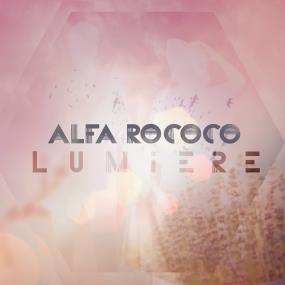 présente « LUMIÈRE »Jeudi, le 8 mai 2014 – Ver d’oreille instantané – et parfaitement calibré aux aurores d’une saison estivale sur le point de s’installer – ALFA ROCOCO présente la bien nommée « Lumière ».Premier extrait officiel tiré du nouvel opus, Nos Cœurs Ensemble, à voir le jour le 2 septembre prochain sur Coyote Records, « Lumière » nous propose des consonances résolument contemporaines qui flirtent avec une pop 80’s joliment sucrée et appuyée par de grandes salves de synthétiseurs de David Bussières qui éclaboussent les refrains fédérateurs entonnés par sa complice de toujours, Justine Laberge.Rythmiques ensoleillés, ton candidement frondeur et délié, et esprit qui invite à la fête, Mesdames, messieurs, laissez entrer la « Lumière »!Il faudrait souffler la poussièrePour voir toujours un peu plus clairet laisse entrer la lumièrePour écouter l’extrait, cliquez ici-30-Demandes médiasLa royale électrique | Stéfane Campbell | 514.692.5345 | stefane@laroyaleelectrique.com Promotion radioTorpille | Jean-François Blanchet| 450.787.3141| jf@torpille.ca  Nadya Larouche | 514.528.5674 | nadya@torpille.ca Gérance-R- Management | Gy Ritchot | 514.962.1351 | guy@r-management.ca Album 		Nos Cœurs EnsembleDate de sortie	2 septembreLancement	4 septembre @Latulipe, 17HÉditeur		Coyote RecordsAuteur		David Bussières / Justine LabergeCompositeur	David Bussières / Justine LabergeProducteur	Les Productions Alfa Rococo (maison de disque: Coyote Records)Distributeur	DEP